	158	8 ноября 2017 г.	СПРАВКА             Дана Гадирову Заура Фиргат оглы  г. Мегион в том,  что он принял участие в судейском семинаре в количестве 16  часов в г. Нягань в период 4 по 8 ноября 2017 г. Тема: - структура и функции мандатной комиссии по допуску к соревнованиям- критерии оценки боя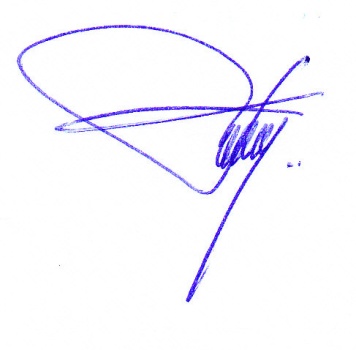 С уважением, Исполнительный директорРОО «Федерации бокса ХМАО – Югры»						Р.М. ГадиевИсп.: исп. директор Рамиз Гадиев+79220010077e-mail: boxinghmao@mail.ruсайт: www.boxinghmao.ru